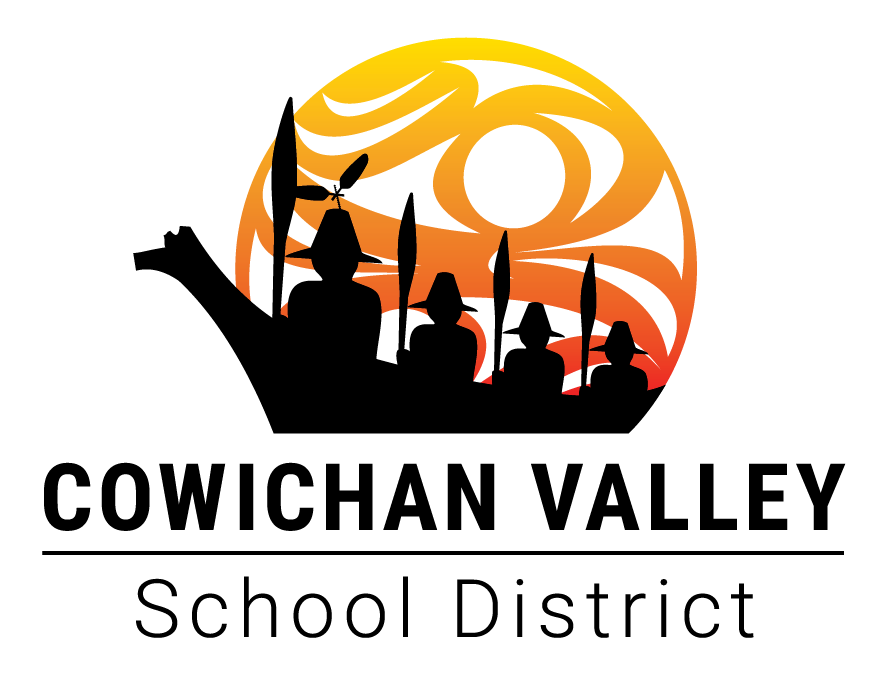 DIABETES CARE PLANPage 1 of 2SCHOOL STAFF: Refer to pamphlet “Your Student With Diabetes” in Resource section of red school health binder.Page 2 of 2SchoolTeacherGradeStudent’s Name:Student’s Name:Student’s Name:Student’s Name:Student’s Name:Birth Date:Birth Date:Birth Date:Parent 1 Name:Parent 1 Name:Parent 1 Name:Parent 1 Name:Relationship:Relationship:Relationship:Cell #Work #Home #Home #Parent 2 Name:Parent 2 Name:Parent 2 Name:Parent 2 Name:Relationship:Relationship:Relationship:Cell #Work #Home #Home #Emergency Contact 1:Emergency Contact 1:Emergency Contact 1:Emergency Contact 1:Emergency Contact 1:Emergency Contact 1:Emergency Contact 1:Relationship:Relationship:Relationship:Cell #Work #Home #Home #Emergency Contact 2:Emergency Contact 2:Emergency Contact 2:Emergency Contact 2:Emergency Contact 2:Emergency Contact 2:Emergency Contact 2:Relationship:Relationship:Relationship:Cell #Work #Home #Home #Doctor’s Name:Doctor’s Name:Doctor’s Name:Phone #Phone #Time of day when an insulin reaction is most likely to occur:Time of day when an insulin reaction is most likely to occur:Time of day when an insulin reaction is most likely to occur:Time of day when an insulin reaction is most likely to occur:Time of day when an insulin reaction is most likely to occur:Time of day when an insulin reaction is most likely to occur:Time of day when an insulin reaction is most likely to occur:Time of day when an insulin reaction is most likely to occur:Time of day when an insulin reaction is most likely to occur:Time of day when an insulin reaction is most likely to occur:Time of day when an insulin reaction is most likely to occur:Time of day when an insulin reaction is most likely to occur:Time of day when an insulin reaction is most likely to occur:Time of day when an insulin reaction is most likely to occur:Symptoms commonly experienced by the student:Symptoms commonly experienced by the student:Symptoms commonly experienced by the student:Symptoms commonly experienced by the student:Symptoms commonly experienced by the student:Symptoms commonly experienced by the student:Symptoms commonly experienced by the student:Symptoms commonly experienced by the student:Symptoms commonly experienced by the student:Symptoms commonly experienced by the student:Symptoms commonly experienced by the student:Symptoms commonly experienced by the student:Symptoms commonly experienced by the student:What has been provided to treat the reaction?What has been provided to treat the reaction?What has been provided to treat the reaction?What has been provided to treat the reaction?What has been provided to treat the reaction?What has been provided to treat the reaction?What has been provided to treat the reaction?What has been provided to treat the reaction?What has been provided to treat the reaction?What has been provided to treat the reaction?What has been provided to treat the reaction?What has been provided to treat the reaction?Where is it located?Where is it located?Where is it located?Where is it located?Where is it located?Where is it located?Alternatives: Alternatives:   4 oz. fruit juice       4 oz. pop (not diet)    Other:  4 oz. fruit juice       4 oz. pop (not diet)    Other:  4 oz. fruit juice       4 oz. pop (not diet)    Other:  4 oz. fruit juice       4 oz. pop (not diet)    Other:  4 oz. fruit juice       4 oz. pop (not diet)    Other:  4 oz. fruit juice       4 oz. pop (not diet)    Other:  4 oz. fruit juice       4 oz. pop (not diet)    Other:  4 oz. fruit juice       4 oz. pop (not diet)    Other:  4 oz. fruit juice       4 oz. pop (not diet)    Other:  4 oz. fruit juice       4 oz. pop (not diet)    Other:  4 oz. fruit juice       4 oz. pop (not diet)    Other:  4 oz. fruit juice       4 oz. pop (not diet)    Other:  4 oz. fruit juice       4 oz. pop (not diet)    Other:  4 oz. fruit juice       4 oz. pop (not diet)    Other:Type of morning snack:Type of morning snack:Type of morning snack:Type of morning snack:Type of morning snack:Type of morning snack:Type of morning snack:Type of morning snack:Type of afternoon snack:Type of afternoon snack:Type of afternoon snack:Type of afternoon snack:Type of afternoon snack:Type of afternoon snack:Type of afternoon snack:Type of afternoon snack:Suggested treats for “in-school” parties:Suggested treats for “in-school” parties:Suggested treats for “in-school” parties:Suggested treats for “in-school” parties:Suggested treats for “in-school” parties:Suggested treats for “in-school” parties:Suggested treats for “in-school” parties:Suggested treats for “in-school” parties:Suggested treats for “in-school” parties:Suggested treats for “in-school” parties:Suggested treats for “in-school” parties:What has been provided to treat reactions:What has been provided to treat reactions:Where is it located?If a reaction occurs at school, the following emergency care should be given:If a reaction occurs at school, the following emergency care should be given:If a reaction occurs at school, the following emergency care should be given:Does your child wear a Medic Alert bracelet? Does your child wear a Medic Alert bracelet?     Yes                No    Yes                No    Yes                NoHave you spoken to your child’s teacher regarding their condition?      Yes                NoHave you spoken to your child’s teacher regarding their condition?      Yes                NoHave you spoken to your child’s teacher regarding their condition?      Yes                NoHave you spoken to your child’s teacher regarding their condition?      Yes                NoHave you spoken to your child’s teacher regarding their condition?      Yes                NoAny other special instructions?Any other special instructions?Any other special instructions?Any other special instructions?Any other special instructions?(Parent/Legal Guardian Signature)(Parent/Legal Guardian Signature)(Parent/Legal Guardian Signature)(Date)